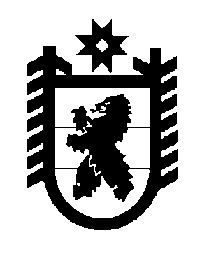 Российская Федерация Республика Карелия    ПРАВИТЕЛЬСТВО РЕСПУБЛИКИ КАРЕЛИЯПОСТАНОВЛЕНИЕот  19 апреля 2018 года № 150-Пг. Петрозаводск О внесении изменений в постановление ПравительстваРеспублики Карелия от 15 февраля 2012 года № 50-ППравительство Республики Карелия п о с т а н о в л я е т:Внести в постановление Правительства Республики Карелия от 15 февраля 2012 года № 50-П «О разработке и утверждении административных регламентов исполнения государственных функций и административных регламентов предоставления государственных услуг» (Собрание законодательства Республики Карелия, 2012, № 2, ст. 258; 2013, № 4, ст. 612; 2015, № 7, ст. 1381) следующие изменения:1. В Порядке  разработки и утверждения органами исполнительной власти Республики Карелия административных регламентов исполнения государственных функций, утвержденном указанным постановлением:а) в пункте 8 слова «в информационной системе Республики Карелия «Портал государственных услуг Республики Карелия http://service.karelia.ru/» исключить;б) в пункте 13:в подпункте «г» слова «информационной системы Республики Карелия «Портал государственных услуг Республики Карелия http://service.karelia.ru/» заменить словами «государственных информационных систем, обеспечивающих предоставление в электронной форме государственных и муниципальных услуг (осуществление функций)»;в подпункте «д» слова «в сети Интернет в информационной системе Республики Карелия «Портал государственных услуг Республики Карелия http://service.karelia.ru/» заменить словами «в государственных информационных системах, обеспечивающих предоставление в электронной форме государственных и муниципальных услуг (осуществление функций)».2. В Порядке  разработки и утверждения органами исполнительной власти Республики Карелия административных регламентов предоставления государственных услуг, утвержденном указанным постановлением:а) в пункте 8 слова «в информационной системе Республики Карелия «Портал государственных услуг Республики Карелия http://service.karelia.ru/» исключить;б) в подпункте «в» пункта 11:в абзаце пятом слова «информационной системы Республики Карелия «Портал государственных услуг Республики Карелия http://service.karelia.ru/» заменить словами «государственных информационных систем, обеспечивающих предоставление в электронной форме государственных и муниципальных услуг (осуществление функций)»;в абзаце шестом слова «в сети Интернет в информационной системе Республики Карелия «Портал государственных услуг Республики Карелия http://service.karelia.ru/» заменить словами «в государственных информационных системах, обеспечивающих предоставление в электронной форме государственных и муниципальных услуг (осуществление функций)»;в) в абзаце втором пункта 13 слова «информационной системы Республики Карелия «Портал государственных услуг Республики Карелия http://service.karelia.ru/» заменить словами «государственных информационных систем, обеспечивающих предоставление в электронной форме государственных и муниципальных услуг (осуществление функций)».           Глава Республики Карелия 					                  А.О. Парфенчиков